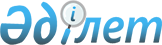 Об определении мест для размещения агитационных печатных материалов
					
			Утративший силу
			
			
		
					Совместное постановление акимата города Костаная Костанайской области и городской избирательной комиссии Костанайской области от 18 августа 2008 года № 2/1 св. Зарегистрировано Управлением юстиции города Костаная Костанайской области от 8 сентября 2008 года № 9-1-110. Утратило силу - Постановлением акимата города Костаная Костанайской области от 1 февраля 2011 года № 129

      Сноска. Утратило силу - Постановлением акимата города Костаная Костанайской области от 01.02.2011 № 129 (вводится в действие по истечении десяти календарных дней после дня первого официального опубликования).

      В соответствии с пунктом 6 статьи 28 Конституционного закона Республики Казахстан "О выборах в Республике Казахстан" акимат города Костаная и Костанайская городская избирательная комиссия ПОСТАНОВИЛИ: 

      1. Определить следующие места для размещения агитационных печатных материалов для всех кандидатов в депутаты Сената Парламента Республики Казахстан: 

      1) улица Тарана возле остановки "кинотеатр "Костанай"; 

      2) улица Гоголя у здания магазина "Бородинский"; 

      3) улица Баймагамбетова возле остановки "Драмтеатр"; 

      4) проспект Аль-Фараби у здания магазина "Колос"; 

      5) стенды, тумбы и щиты, установленные возле павильонов для общественного транспорта; 

      6) информационные стенды, установленные возле высших и средних специальных учебных заведений и учреждений культуры; 

      7) и иных местах с разрешения собственников соответствующих объектов; 

      2. Запретить вывешивание агитационных печатных материалов на памятниках, обелисках, зданиях и сооружениях, имеющих историческую и архитектурную ценность, а также в помещениях для голосования. 

      3. Размещение агитационных печатных изданий осуществлять на условиях, обеспечивающих равные права для всех кандидатов. 

      4. По окончанию проведения выборов в течение десяти дней агитационные печаты материалы должны быть сняты и места их размещения приведены в надлежащий вид силами инициативных групп кандидатов в депутаты. 

      5. Настоящее постановление вводится в действие по истечению десяти календарных дней после опубликования и распространяется на действие возникшие с 14 сентября 2008 года.       Аким города Костаная                       Г. Нурмухамбетов       Председатель городской 

      избирательной комиссии                     В. Макерова       Члены акимата:       Члены комиссии:       Согласовано: 
					© 2012. РГП на ПХВ «Институт законодательства и правовой информации Республики Казахстан» Министерства юстиции Республики Казахстан
				